Конспект открытого занятия по сенсорному развитиюСоставитель педагог д.о. Семёнова Г.В.Тема: «Помощь зайчику»для детей 4 лет, первого года обучения.Вид занятия: Общеразвивающее.Тип: Формирование новых умений.Цель: развивать умение выполнять задания, предполагающие развитие мыслительных операций - анализ и синтез предметов.Задачи:  - упражнять детей в составлении целого из частей.- учить узнавать предмет по деталям.- учить выделять несколько предметов из группы по определённому признаку.- воспитывать у детей самостоятельность, инициативу, чувство ответственности и упорство в преодолении трудностей.- учить рассуждать и обосновывать свой выбор.- развивать умение наблюдать и сравнивать, выделять общее, отличать главное от второстепенного.- развивать внимание, восприятие.- стимулировать познавательную активность детей.Материалы и оборудование: Демонстрационный: картинка с силуэтом зайца, картинка с овощной грядкой, картинка к заданию "Сколько зайцев спряталось за кустом?"Раздаточный: лабиринт, карточки к игре "Собери урожай", карточки с изображением зайца из геометрических фигур, карточки с изображение зайцев с морковкой и без (по числу детей).Ход занятия.Организационный этап.Овощи Ребята посмотрите внимательно на картинку.Как вы думаете, кто к нам в гости пришёл? Правильно, зайчик (педагог достаёт игрушку). Он пришёл к нам не с пустыми руками, а с интересными заданиями. Хотите узнать какими?Основной этапНайди дорожку Мама послала зайчика за овощами, но он заблудился и не может найти дорогу к огороду. Давайте поможем ему. Собери урожай Что-то наш зайка растерялся. Ребята давайте поможем зайке собрать овощи.В одну корзину соберите овощи, а в другую фрукты. Покажите стрелками, что надо положить в каждую корзину.Зайка наш устал. Давайте вместе с ним с ним отдохнём.Физкультминутка: "Зайка"Скок - поскок, скок - поскок
Зайка прыгнул на пенёк,
Зайцу холодно сидеть,
Нужно лапочки погреть,
Лапки вверх, лапки вниз,
На носочках подтянись,
Лапки ставим на бочок,
На носочках скок - поскок.
А затем вприсядку,
Чтоб не мёрзли лапки.(движения по тексту стихотворения)Сколько зайчиков спряталось за кустом. Закрасьте справа только те геометрические фигуры, из которых нарисован зайчик. Для развития интеллектуальных способностей дети играют в такую игру как “Я знаю пять …”. Она учит классифицировать и обобщать. Интересные задания приготовил зайка для вас ребята? Давайте поблагодарим зайчика за это, а в подарок нарисуем морковку для него и его друзей.Овощи и фрукты (игра для детей 4–6 лет)Дети стоят в шеренге или врассыпную.Воспитатель называет различные овощи и фрукты. Если назван овощ, то дети должны быстро присесть, а если фрукт – поднять руки вверх. Игроки, которые ошиблись, делают шаг вперед.Побеждают игроки, сделавшие меньше ошибок.Итоговый этапДети, скажите к кому мы ходили, сегодня в гости?К зайчику.Что случилось у зайца?Он забыл дорогуКто помог найти дорогу?Мы.А как мы ещё помогли зайчику?Собрали овощи и фрукты.Молодцы дети, что вам понравилось на занятии?Было вам трудно?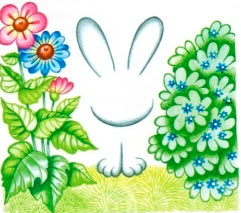 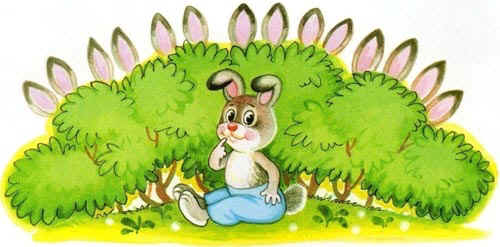 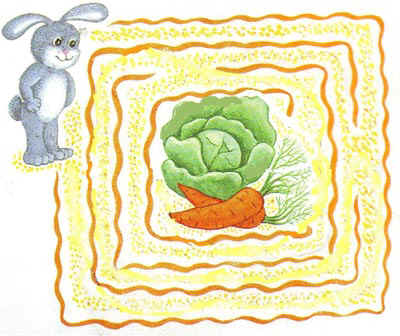 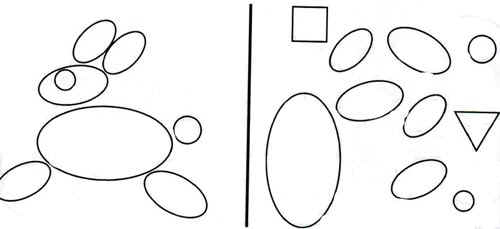 ФруктыОвощи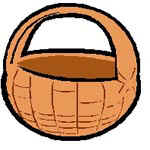 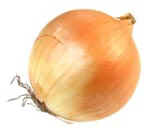 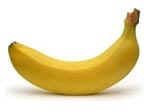 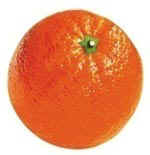 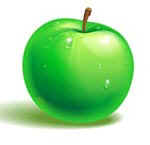 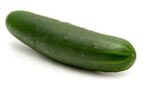 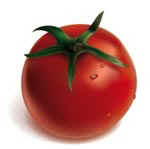 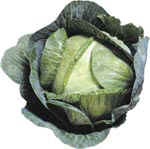 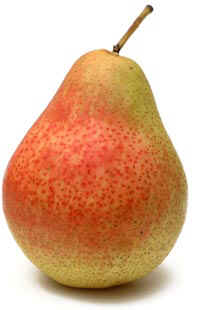 